Your recent request for information is replicated below, together with our response.1) Was methadone proved to detainees prior to NHS Grampian taking sole responsibility for healthcare in Grampian.
2) Who was the provider for GMED or Moray Drug and Alcohol.Any medication provided by a healthcare professional within police custody is done so under the control and policy of the NHS board area.  Queries relating to what specific medication was or was not administered at any time should be directed to the NHS for their consideration.We are unable to confirm whether any individuals detained in police custody were prescribed methadone at any time and section 17 of the Act applies - the information sought is not held by Police Scotland.3) Which is the priority, prompt medical treatment or detention, and are you dogmatic in you[r] response to medical issues. Do you sometimes respond flexibly and detain despite medical issues.In terms of section 8 of the Act this question is not a valid FOI request as it seeks comment/ opinion as opposed to access to recorded information.Notwithstanding, you may find our Care and Welfare of Persons in Police Custody SOP of interest.
If you require any further assistance please contact us quoting the reference above.You can request a review of this response within the next 40 working days by email or by letter (Information Management - FOI, Police Scotland, Clyde Gateway, 2 French Street, Dalmarnock, G40 4EH).  Requests must include the reason for your dissatisfaction.If you remain dissatisfied following our review response, you can appeal to the Office of the Scottish Information Commissioner (OSIC) within 6 months - online, by email or by letter (OSIC, Kinburn Castle, Doubledykes Road, St Andrews, KY16 9DS).Following an OSIC appeal, you can appeal to the Court of Session on a point of law only. This response will be added to our Disclosure Log in seven days' time.Every effort has been taken to ensure our response is as accessible as possible. If you require this response to be provided in an alternative format, please let us know.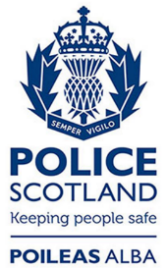 Freedom of Information ResponseOur reference:  FOI 23-2010Responded to:  1st September 2023